中国铁路青藏局集团有限公司2019—2020届毕业生招聘公告中国铁路青藏集团有限公司根据企业发展需要，拟招聘2020年全日制普通高校大专（高职）学历毕业生，具体事宜公告如下：一、招聘计划招聘岗位信息详见附表。二、招聘条件及要求1. 遵纪守法，品行端正，热爱铁路事业；2. 符合招聘岗位要求的专业条件，列入国家招生计划、具备派遣资格，2020年和2019年毕业的全日制普通高等院校大专（高职）学历毕业生。除岗位代码为20023、20026、20028、20034外，其余招聘岗位必须在校期间所学专业为铁路方向或所学主要课程中包含铁路专业课程;3. 身体健康，无色盲、色弱，无传染病，具有正常履行岗位职责的身体条件，符合公务员录用体检通用标准；4. 服从集团公司对岗位的安排和调整，能够适应集团公司管内高原气候和沿线艰苦地区工作环境及夜班作业。三、招聘流程（一）网络报名。应聘毕业生通过“中国铁路人才招聘网（http://rczp.china-railway.com.cn）”网上报名，按照网上报名流程，注册用户，激活邮箱，登录招聘系统，填写基本信息、教育经历、社会实践经历、奖励情况等。每位应聘毕业生按所学专业限报1个招聘岗位。报名时间：2020年2月28日至2020年6月30日。（二）面试考核。根据招聘岗位和专业需求，分期分批审核筛选，择优确定参加资格审查和面试考核人选，具体面试形式、时间及地点将视疫情情况及时与相关院校联系后确定，并通过中国铁路人才招聘网站发送站内消息通知，请应聘者自行及时进行“用户登录”后查看。应聘者参加资格审查和面试时须携带以下资料：（1）中国铁路人才招聘网下载打印的《毕业生应聘登记表》（需本人签名）；（2）《教育部学籍在线验证报告》（学信网打印）；（3）身份证原件及复印件；（4）毕业生就业推荐表、就业协议书原件，在校所学全部学科的成绩单（须加盖学校公章）；（5）近三个月内二级甲等及以上医院体检报告（要求有检查结论），必检项目为血压、辨色力、视力、听力、心电图、胸片、血常规、尿常规、肝功能、肾功能；（6）其他能够证明本人资历或能力的材料。（三）确定拟录用人员。根据面试考核结果择优确定拟录用毕业生名单。（四）公示签约。拟录用毕业生名单通过中国铁路人才招聘网进行为期7天的公示。对公示无异议的，正式签订毕业生就业协议。
在各招聘环节中，对未能进入下一环节的应聘毕业生恕不通知。四、其他事项1. 本次招聘只接受应聘人员本人网络报名，无其他报名方式，不接受邮寄、他人代交简历。2. 应聘人员应确保注册使用的邮箱及联系电话正常使用，及时查看中国铁路人才招聘网站消息通知，按照指定时间、地点参加应聘，未按时参加者，视为个人自动放弃。3. 应聘人员应保证有关报名信息和所提交应聘材料的真实性，一经发现弄虚作假，立即取消应聘资格。4. 本次招聘未委托第三方招聘，也不向应聘人员收取任何费用，不举办也不委托任何机构或个人举办任何形式的辅导培训班，请提高警惕，谨防受骗。5. 中国铁路青藏集团有限公司保留对招聘公告及相关规定的最终解释权。6. 报名咨询电话：0971-7192757咨询时间：工作日08:00-12:00  14:30-18:00中国铁路青藏集团有限公司人事部2020年3月1日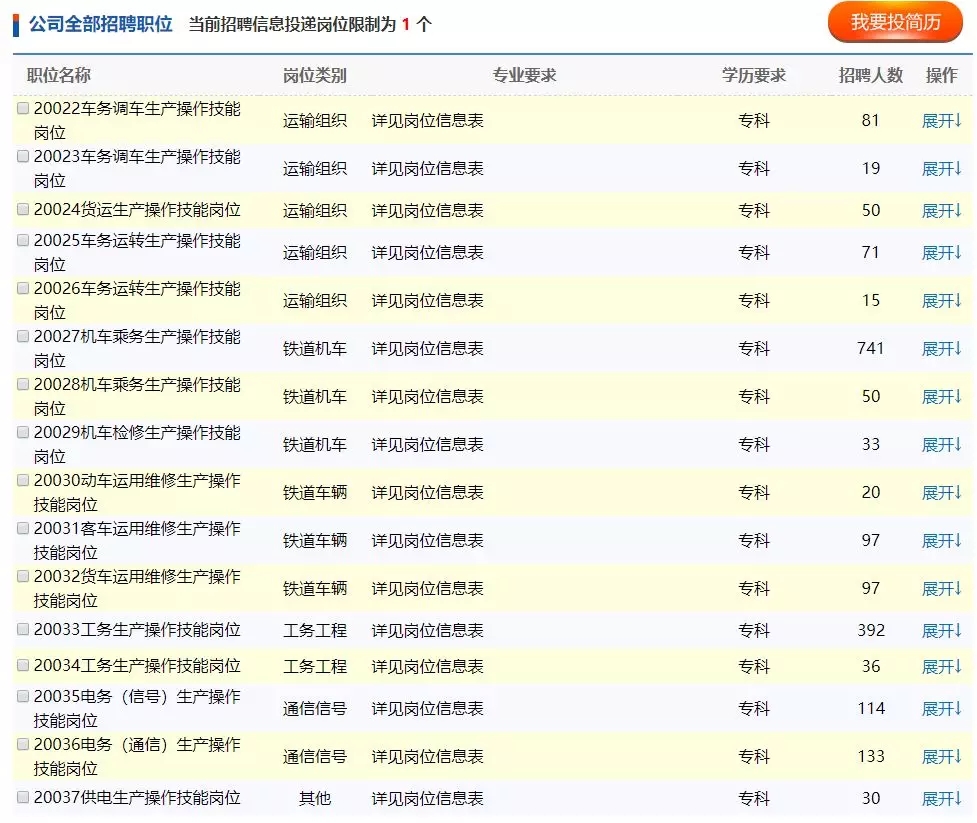 